Organigramm der Grundschule Neukloster									          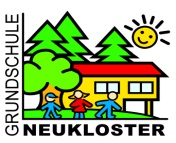 																	Stand 09/2023